Wrapping Presents: Solution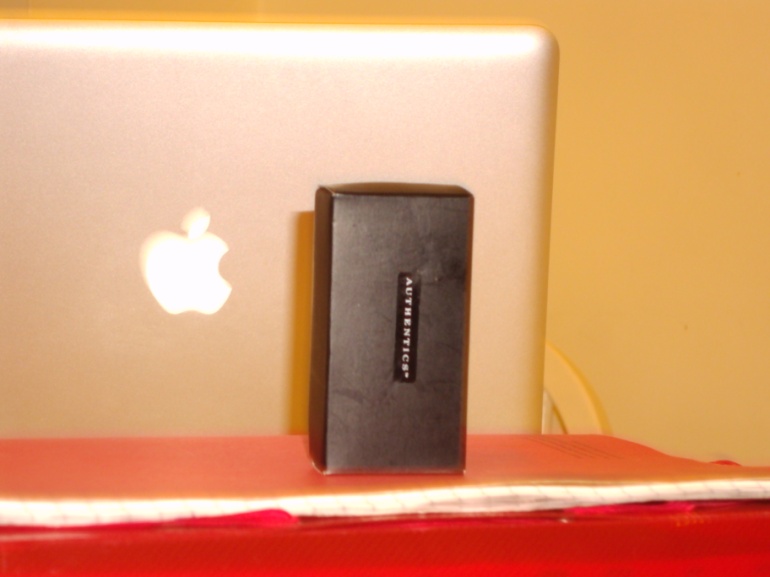                                                                                                                        Area: 612.3125 cm²                                                                                                                       Perimeter: 98.5 cm